DELO NA DALJAVOKOORDINATNA MREŽAUtrdimo znanje koordinatne mreže. Nalogi si prepiši v zvezek in ju reši. Rešitve pošlji učiteljici na lidija.smej@os-velikapolana.si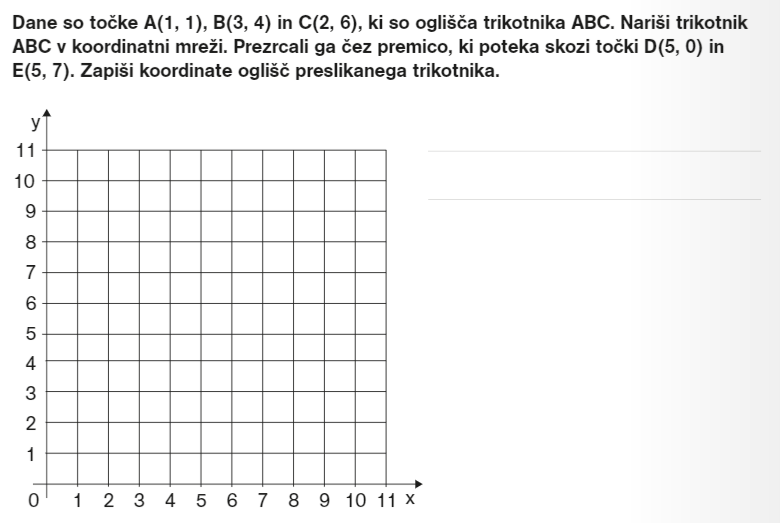 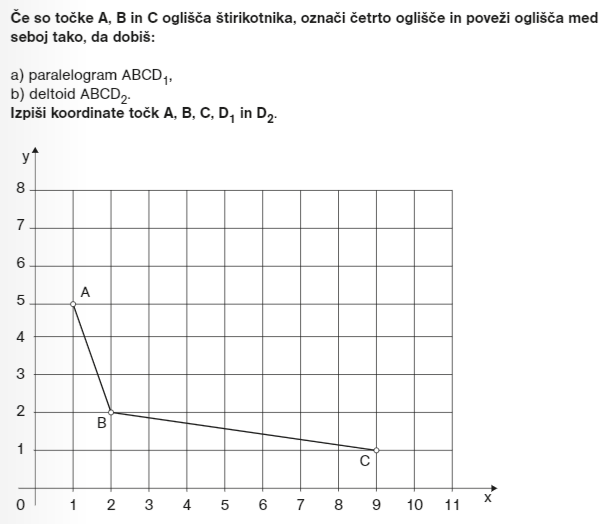 